Date of Assessment: 20 July 2020Assessed by: Phil Leach (Chair)Approved by: Date:Date of next review: Nov 20Longford Village Hall Risk Assessment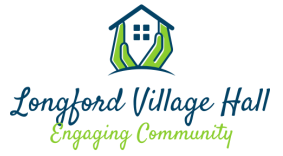 LocationHazardActions Taken to Reduce the RiskAdditional Actions RequiredResponsibilityRequired byCompletedCar ParkTripping & falling due to inadequate lighting. The outside lights are often switched off and the sensor lights are currently non-operational.The last person to leave the Hall waits for the remainder to leave and reduces the risk to others.Repair of the sensor activated lights. – This will be undertaken as part of the Hall renovations.CommitteeTBCCar ParkTripping & falling due to inadequate lighting. The outside lights are often switched off and the sensor lights are currently non-operational.The last person to leave the Hall waits for the remainder to leave and reduces the risk to others.Lighting on the driveway leading to the HallPCTBCCar ParkTripping & falling due to poor maintenance of the surface.Currently the car park is in a reasonable state of repair.NoneCommitteeN/AExterior FootpathsTripping & falling due to inadequate lighting. The outside lights are often switched off and the sensor lights are currently non-operational.There are few paths outside the Hall. However emergency exits do open onto grass and paths outside.NilRepair of the sensor activated lights. – This will be undertaken as part of the Hall renovations.CommitteeTBCExterior FootpathsTripping & falling due to poor maintenance of the surface.Currently the paths are in a reasonable state of repair.NoneCommitteeN/AExterior FootpathsThe paths may be blocked by ladders when windows are being cleaned.Windows cleaned in daylight and no climbing equipment used.NoneCommitteeN/A9/7/20Entrance  Electric shock from switchgearThe switchgear is located in a cupboard in the main hallwayFit locks to the cupboard to prevent casual accessCommittee (Maintenance)1 Sep 20Entrance Slipping on wet floorDoor mats placed in the entrance to wipe feet on.NilN/AN/AN/AEntrance Tripping and falling loose matsThe mats are of sufficient weight and have a non-slip back.NilN/AN/AN/AEntrance Tripping and falling - pushchairsThere is very limited space to store pushchairs etc in the entrance. Users will take pushchairs into the main hall where there is sufficient space.NilN/AN/AN/AEntrance Cleaning materialsThere are no cleaning materials stored in the entrance.NilN/AN/AN/AMain HallIncorrect moving of heavy items (e.g. chairs & tables)Tables and chairs are to be moved singly and where the weight is deemed too much for a single person, 2 or more people to move the item.NilN/AN/AN/AMain HallElectrical shock from portable appliancesThere are no portable electrical items provided by the Village Hall Committee in the Main Hall. Users who bring their own are responsible for ensuring they are safe e.g. Portable Appliance Testing.NilN/AN/AN/AMain HallToo many peopleThe published limits to the occupancy of the Hall are included on the web page and hiring terms and conditions. Occasional checks are carried out by Committee members to assess occupancy numbers.NilN/AN/AN/AMain HallElectrical sockets – access by childrenParents/guardians/activity leaders are responsible for monitoring the activities of children when using the Hall.Regular checks to ensure that the sockets are not damaged or have been used incorrectly.Committee (maintenance)OngoingN/AMain HallFire exits blocked – either inside or outItems have been stored to ensure that the exits are not blocked.Signage on exterior of the fire exit door that exits into car park.Committee members asking for cars to be moved if they are seen blocking the fire exit.NilN/AN/AN/AMain HallFire equipment not workingAnnual checks of the fire appliances.Regular condition checks of fire appliances.NilN/AN/AN/AKitchenHot surfaces (esp. children)Children are to be supervised at all times when in the kitchen.Cookers and hobs to be switched off when not in use.Cookers and hobs to be overseen by an adult if an event continues whilst the oven/hob is cooling down.NilN/AN/AN/AKitchenSharp implements (esp. children)Children are to be supervised at all times when in the kitchen.The kitchen to be closed and monitored if not in use to prevent unsupervised children’s access.NilN/AN/AN/AKitchenCleaning materialsCleaning materials are stored in a locked cupboard.Users are asked to bring their own cleaning materials and are responsible for them.NilN/AN/AN/AKitchenUnsecure hot water boilers (esp. children)Children are to be supervised at all times when in the kitchen.Hot water boiler has been replaced by a fixed hot water boiler.NilN/AN/AN/AKitchenDangling leadsChildren are to be supervised at all times when in the kitchen.Leads to kept as short as practical by using the appliance cable management (where applicable) or coiling cable to the rear of worksurfaces to prevent dangling.NilN/AN/AN/AToiletsSlipping on wet floorThe floors are non-slip material.Notices to be used if the floor is being cleaned whilst an event is ongoing.Cleaning the floors outside hire times.NilN/AN/AN/AToiletsCleaning MaterialsCleaning materials are not kept in the toilets.NilN/AN/AN/AToiletsCleaning equipmentThe accessible toilet has cleaning equipment stored in it. It is placed as far as possible in a way not to interfere with the use of the facility.Provide separate storage for cleaning equipment.CommitteePart of refurbASAPMaintenanceFalls from laddersLadders to be used in accordance with their instructions.2 people to be present whenever ladders are in useNilN/AN/AN/AMaintenanceWorking aloneWorking alone to be avoided wherever possible.Any lone working is to be on low risk activities at ground level.NilN/AN/AN/AMaintenanceElectrical shock from appliancesAppliances to be Portable Appliance Tested (PAT) in accordance with the regularity required by legislation.Pre use inspections of electrical appliances to check cables, plugs etc for wear and damage.NilN/AN/AN/AMaintenanceIncorrect moving of heavy itemsNo heavy equipment to be moved alone.Manual handling notices in storage areas.Committee (Maintenance)Nov 20Changing RoomsSlipping on wet floorNotices to be placed when cleaningFloors to be replaced with non-slip flooringCommitteePart of refurbASAPChanging RoomsCleaning MaterialsCleaning materials are not be kept in the changing roomsNilN/AN/AN/AChanging RoomsSports equipmentSports equipment to be kept in working order and regularly inspected for defects by the users.NilN/AN/AN/AStageStage edge not clearly visibleStage edge to be marked with hazard tapeReplace Hazard tape when worn or visibility of the colours is reduced.Committee (Maintenance)OngoingStageStage steps looseWarn users that the steps are looseInvestigate safe methods to fix the steps to the stageCommittee (Maintenance)Nov 20